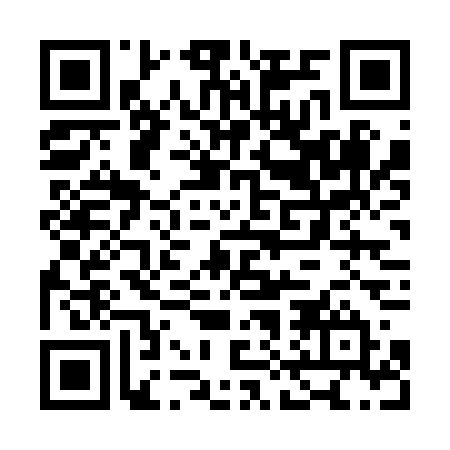 Ramadan times for Chrast, Czech RepublicMon 11 Mar 2024 - Wed 10 Apr 2024High Latitude Method: Angle Based RulePrayer Calculation Method: Muslim World LeagueAsar Calculation Method: HanafiPrayer times provided by https://www.salahtimes.comDateDayFajrSuhurSunriseDhuhrAsrIftarMaghribIsha11Mon4:334:336:2212:104:055:595:597:4212Tue4:314:316:2012:104:076:016:017:4413Wed4:294:296:1812:104:086:036:037:4514Thu4:264:266:1612:104:096:046:047:4715Fri4:244:246:1312:094:116:066:067:4916Sat4:224:226:1112:094:126:086:087:5117Sun4:194:196:0912:094:136:096:097:5318Mon4:174:176:0712:084:156:116:117:5419Tue4:144:146:0512:084:166:126:127:5620Wed4:124:126:0212:084:176:146:147:5821Thu4:094:096:0012:084:186:166:168:0022Fri4:074:075:5812:074:206:176:178:0223Sat4:044:045:5612:074:216:196:198:0424Sun4:024:025:5412:074:226:216:218:0625Mon3:593:595:5112:064:236:226:228:0826Tue3:573:575:4912:064:256:246:248:1027Wed3:543:545:4712:064:266:256:258:1228Thu3:513:515:4512:054:276:276:278:1429Fri3:493:495:4312:054:286:296:298:1530Sat3:463:465:4012:054:296:306:308:1731Sun4:434:436:381:045:317:327:329:201Mon4:414:416:361:045:327:337:339:222Tue4:384:386:341:045:337:357:359:243Wed4:354:356:321:045:347:367:369:264Thu4:334:336:301:035:357:387:389:285Fri4:304:306:271:035:367:407:409:306Sat4:274:276:251:035:377:417:419:327Sun4:244:246:231:025:397:437:439:348Mon4:224:226:211:025:407:447:449:369Tue4:194:196:191:025:417:467:469:3910Wed4:164:166:171:025:427:487:489:41